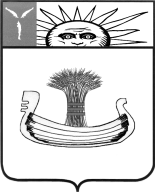 АДМИНИСТРАЦИЯ  БАЛАКОВСКОГО МУНИЦИПАЛЬНОГО РАЙОНАКОМИТЕТ ОБРАЗОВАНИЯП Р И К А Зг. БалаковоОб итогах проведения муниципального конкурса социальной рекламы "Мы - против наркотиков" среди обучающихся общеобразовательных учреждений в 2012/13 уч.г.Во исполнении плана мероприятий локального пилотного проекта «Балаковский район- территория без наркотиков» 14.11.2012 года подведены итоги муниципального конкурса социальной рекламы "Мы - против наркотиков", в котором приняло участие 120 обучающихся и семь классных коллективов из 21 общеобразовательного учреждения (приложение №1). Представители центра медицинской профилактики, Балаковского межрайонного отдела УФСКН России по Саратовской области, школьные педагоги- психологи, заместители директоров по воспитательной работе оценили отношение к данной проблеме школьников в номинациях фотография, коллаж, плакат, видеоролик, презентация.На основании вышеизложенногоПРИКАЗЫВАЮ:1. Утвердить итоги муниципального конкурса социальной рекламы "Мы - против наркотиков" среди обучающихся общеобразовательных учреждений в 2012/13 уч.г. (приложение №2).2. Руководителям общеобразовательных учреждений Балаковского муниципального района продолжить работу по реализации мероприятий локального пилотного проекта «Балаковский район- территория без наркотиков».3. Контроль за исполнением приказа возложить на заместителя председателя Комитета образования Е.В.Солдатову.Председатель Комитета образования					          		       И.В. РасторгуеваПроект вносит:                                                                           Согласовано:Приложение №2к приказу Комитета образованияот 15.11.2012 г. № 500Итоги муниципального конкурса социальной рекламы «Мы против наркотиков!» среди обучающихся общеобразовательных учреждений в 2012/13 уч.г.Номинация: фотоколлаж 	номинация: фотографии	номинация: презентация  	номинация: видеоролик	Номинация:  плакатПриложение №1к приказу Комитета образованияот 15.11.2012 г. № 500Реестр участников муниципального конкурса социальной рекламы «Мы против наркотиков!» среди обучающихся общеобразовательных учреждений в 2012/13 уч.г.15 ноября 2012г.№500Старший инспекторКомитета образования_____________ С.П.МорозоваЗаместитель председателяКомитета образования___________Е.В.СолдатоваМестоШкола Ф.И. участников, классРуководители1СОШ № 2Манухина Ирина, 11Салова А.М.2Гимназия № 2Ященко Екатерина, Бич Дмитрий, 9АТамбовцева И.С.Толкачева Л.П.3ООШ № 8Учащиеся 8 класса Лаврина Е.В.3СОШ № 2Бондаренко Марина, 10АСелифонова Н.Л.МестоШкола Ф.И. участников, классРуководители1СОШ № 2Отводенко Анастасия, 10АЧасовитина Г.Н.2СОШ № 16Волонтерский отряд, 10АКениг Т.В., Вольф Н.В.3СОШ № 2Иванов Михаил, 10АСелифонова Н.Л.МестоШкола Ф.И. участников, классРуководители1Гимназия № 1Вахрушев Данила, 6БВишнякова Ю.А.2СОШ № 2Отводенко Анастасия, 10АЧасовитина Г.Н.2СОШ № 2Гараев Руслан, 7БФилатова Н.И.3Гимназия № 1Царева Валерия, 11АХрамова Е.И.МестоШкола Ф.И. участников, классРуководители1---2СОШ № 7Хирова Диана, Миронов Никита, 7АВласова Е.А.3СОШ № 3Сергеев Никита, Жукова Ксения, 7АВайланд А.П.МестоШкола Ф.И. участников, классРуководители1СОШ № 26Гришанова Анна, 10ААлексеева Л.А.2Лицей № 2Колосова Анастасия, 8БХарчевникова Л.Л.2Лицей № 1Левинская Полина, Костюшина Анастасия, 10АЕршова С.А.3СОШ № 28Коллектив 11АКодацкая С.В.№ п/пшколаКлассФИО участникаРуководители1СОШ № 1610АВолонтерский отрядКениг Т.В.2СОШ № 2610АМаркова КсенияАлексеева Л.А.3Гимназия № 18БКурызина Ольга Храмова Е.И.4Гимназия № 29аРогожина ЕкатеринаДюдюкина В.Н., Толкачева Л.П., Тамбовцева И.С.5СОШ № 210АЗимина АленаСелифонова Н.Л.6СОШ № 210БСомова ИринаБулатова ИринаБурмистрова Т.А.7СОШ № 29АПолосина СофьяЧасовитина Г.Н.8СОШ № 28БОвенко АленаСоболева АннаБелодедова Т.В.9СОШ № 169ВКвасов ЕвгенийКуликова Т.И.10СОШ № 168АМордовин ДмитрийКуликова Т.И.11СОШ № 169АДомашенкова ПолинаКуликова Т.И.12СОШ № 2610АГришин ДмитрийСенцов МихаилАлексеева Л.А.13СОШ № 2610АЛаврова НатальяБобылева КсенияАлексеева Л.А.14СОШ № 2610АКруглова АлинаРазина АнастасияАлексеева Л.А.15СОШ № 2610АДеревянченко ДианаАлексеева Л.А.16СОШ № 268ААртемова АлександраСенцова М.А.17СОШ № 2610АСусенков ДанилаАлексеева Л.А.18СОШ № 2610АЗимин АндрейАлексеева Л.А.19СОШ № 2610АГоршенина АнастасияАлексеева Л.А.20СОШ № 2610аПеревознюк НадеждаСавич Ю.Н.21СОШ № 2610АОсокина АнастасияАлексеева Л.А.22СОШ № 2610АНаумова АнгелинаСавич Ю.Н.23Лицей № 19ДКорунов ИльяМартынова Г.И.24Лицей № 19ДВандин СергейМартынова Г.И.25СОШ № 1210Патрикеева ЕлизаветаКардашян М.М.26С. Маянга8Новак АнастасияЧиненко Е.С.27С.Кормежка9Алебастрова СветланаВоронова Н.Г.28С.Еланка8Дубинина ВладленаЛутчер ЮлияХуснутдинова АринаШапошникова Ю.И.29Гимназия № 19АКозупаца АнастасияАлексеева АнастасияФирсова АнастасияМархунова ИринаГаврилова ВикторияБодрова И.В.30С. Подсосенки9Горбачева АлинаАкулина Е.В.31СОШ № 2811БПолежаева АннаУтибкалиева СалкынайПокатилова Н.А.32СОШ № 286ГТворческая группаПудикова В.Д.33СОШ № 285АБогачева ЮлияКазакова Н.Ю.34СОШ № 2810БСурудина Анастасия Агабалаева КристинаНефедова Т.В.35СОШ № 2810бЗахаров ЕвгенийНефедова Т.В.36СОШ № 2810БРотанов ДмитрийНефедова Т.В.37СОШ № 2810БПушкарева ТатьянаНефедова Т.В.38СОШ № 2810ББорулько АнастасияНефедова Т.В.39СОШ № 2810БКоллектив (фотография)Нефедова Т.В.40СОШ № 2810бКоллектив (видеоролик)Нефедова Т.В.41СОШ № 168АЛеоньева АнастасияКуликова Т.И.42СОШ № 169АМихеева ОльгаТелепина ЕкатеринаКуликова Т.И.43СОШ № 37АДружин ДмитрийВайланд А.П.44СОШ № 36БХаунов МихаилТравкина Е.Д.45СОШ № 38АКарлова ВиталинаСоломина Е.А.46СОШ № 37БМалышева ИринаШтыкова Юлия Уринова Н.Н.47СОШ № 1811аУнтилова ТатьянаБритова О.В.СОШ № 187АНелина ЕлизаветаШакурова АлинаСтарченко ВикторияКостюченко ЮлияВарюшина ИннаКаторгина НатальяНосова ДарьяБритова О.В.48Гимназия № 18БПросвиряков НикитаХрамова Е.И.49СОШ № 1311БГришин АнтонГребенина Н.В.50СОШ № 227БПапенькина АнастасияКацель Э.К.51СОШ № 227БГилялова ДарьяНекрасова ДарьяАлексеева Н.С.52ООШ № 158Евдокимова ДарьяЯговкина Ю.И.53ООШ № 156Белов Ярослав Кралькин АртемЗахарова Т.В.54СОШ № 189АСтепанов АлексейБритова О.В.55СОШ № 138АКорнилова Е.Манжина В.Семанова Н.А.Быков Отрог7Тугушева АннаБулавина ДарьяРадченко С.А., Нестерова Е.А.Николевка7Богомолов ЕвгенийАртюшкина ОльгаИваненко ВалерияБыкова С.М.СОШ № 77АБахарева АнжеликаМуратова ИринаВласова Е.А.СОШ № 77АМартьянова АннаБурлакова КсенияВласова Е.А.СОШ № 77АЧернюк ЛюдмилаВохрина Екатерина Власова Е.А.СОШ № 269АРогожина ЕкатеринаЧиричкина НатальяПогодина М.В.С.Подсосенки6Кустова ПолинаМихайлова АннаНоговицын КириллНосова НадеждаПронин БогданТолстых ДмитрийТолстых ОксанаЗемкова Т.Г.С.Маянга7Куликова АнастасияСаулина В.В.С.Маянга6Борисова ЛарисаПанкратова Л.П.Гимназия № 19АБычков Александр Храмова Е.И.Гимназия № 18БУнчикова ЛюбовьЧикулаева ЕленаХрамова Е.И.Гимназия № 19АСтражников ТимурХрамова Е.И., Бодрова И.В.